«Маленький гений» ТИКО – конструированиеЗадание на 21.04.2020 годТема:  «Дикие  животные»  «Лиса»Задачи: Познакомить детей с дикими животными.Найти дома с родителями иллюстрации диких животных, создать альбом. Найти среди предложенных схем – карточек данных животных. Сконструировать выбранное животное.Материал: конструктор, схема лисы.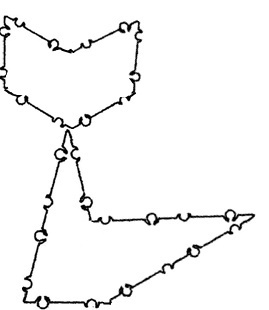 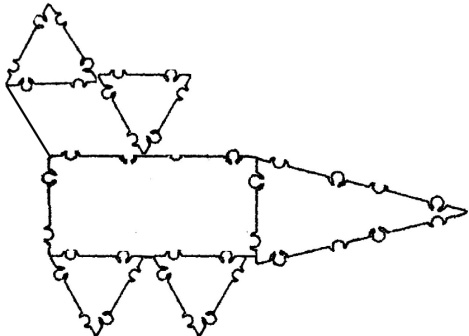 